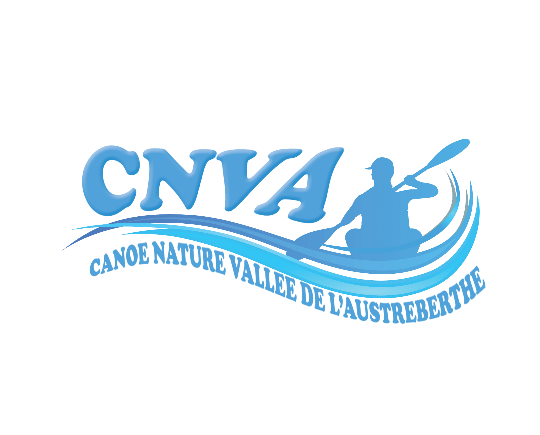 FICHE D’INSCRITIONFOIRE A TOUT VILLERS-ECALLESDIMANCHE 02 JUIN 2024Le tarif est inchangé 3 euros du mètre. Les véhicules peuvent rester sur l’emplacement, pour faciliter le placement la longueur minimum sera de 4 mètres pour un véhicule et de 6 mètres pour un véhicule et une remorque.Les inscriptions auront lieuVendredi 31 mai de 17h00 à 19h00Samedi 01 juin de 9h00 à 13h00Vous pouvez également vous inscrire par internet à l’adresse fat-cnva@gmail.comPar courrier CNVA 270 rue des vanneaux 76360 Villers-EcallesVous devez transmettre les documents suivants :Photo copie recto verso de votre carte d’identité ou autre document équivalentJustificatif de domicileListe succincte des objets vendusAinsi que la fiche d’inscription ci-dessous Une confirmation vous sera transmise dès que l’enregistrement aura été effectué.Pour les professionnels prendre contact directement par téléphone au 06 29 61 46 16Nom :                                                                 Prénom :Adresse :                                                                Téléphone :Je suis un particulier et je certifie n’avoir participé à aucune autre foire à tout dans l’année.Je souhaite réserver ……………. MètresDate et signature